The data has been collected from this address: https://goo.gl/maps/3TozGMkL1BuPSCU67ObserveMOON PHASES (Every day) 15-28PICTURESLUMINOSITY OF THE MOONDATETIMEHEIGHT OF THE ANGLEDATETimeMoon Phase Height of the AnglePictureLuminosity     18/03/202011:00waning crescent moon42º 49´north1º 39´ west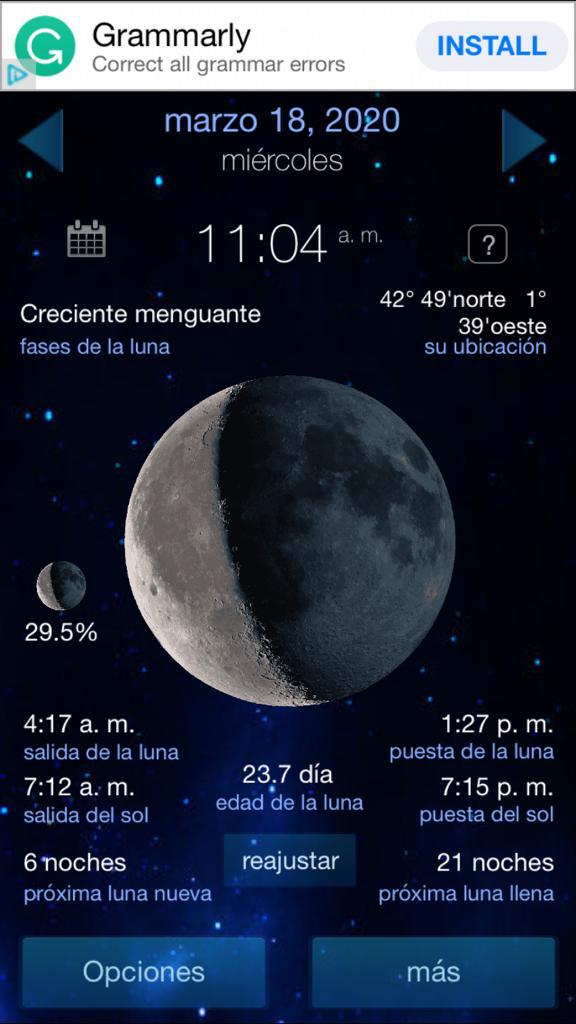 29.5.%19/03/202011:00waning crescent moon42º 49´north1º 39´ west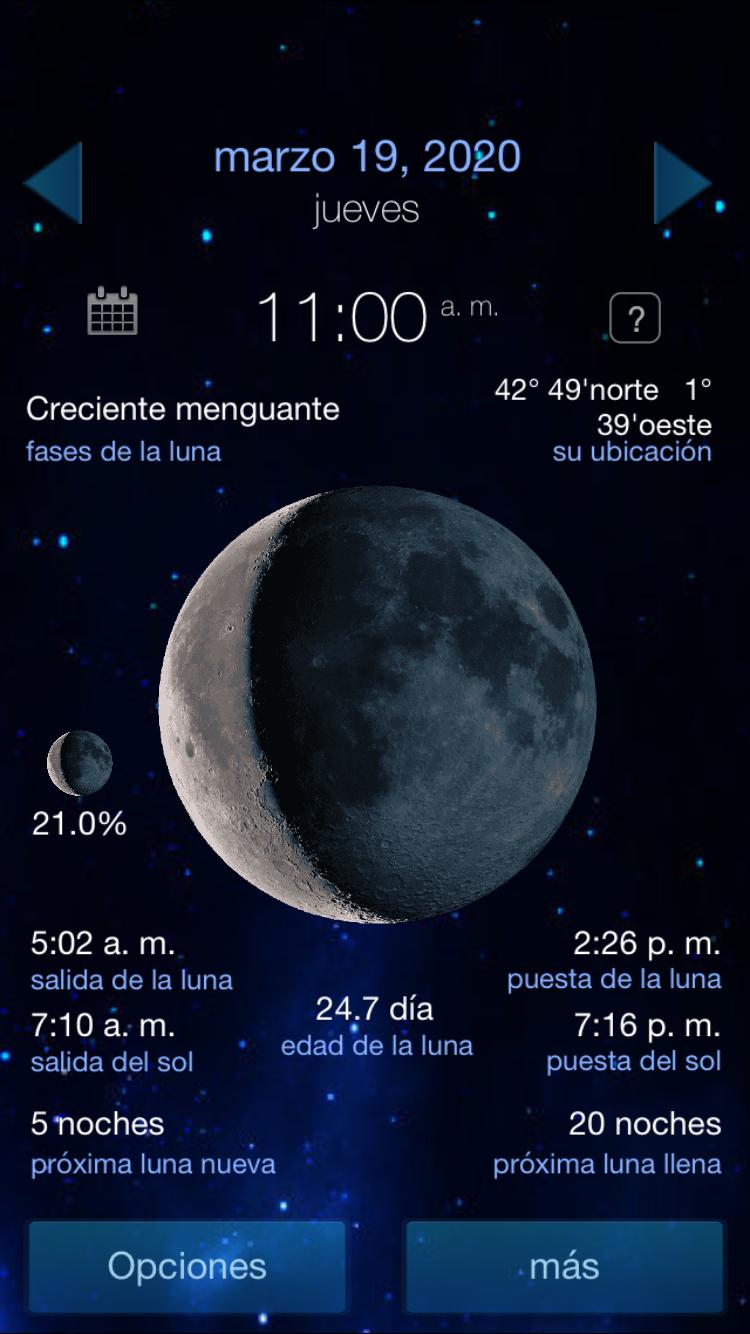 21.0%20/03/202011:00waning crescent moon42º 49´north1º 39´ west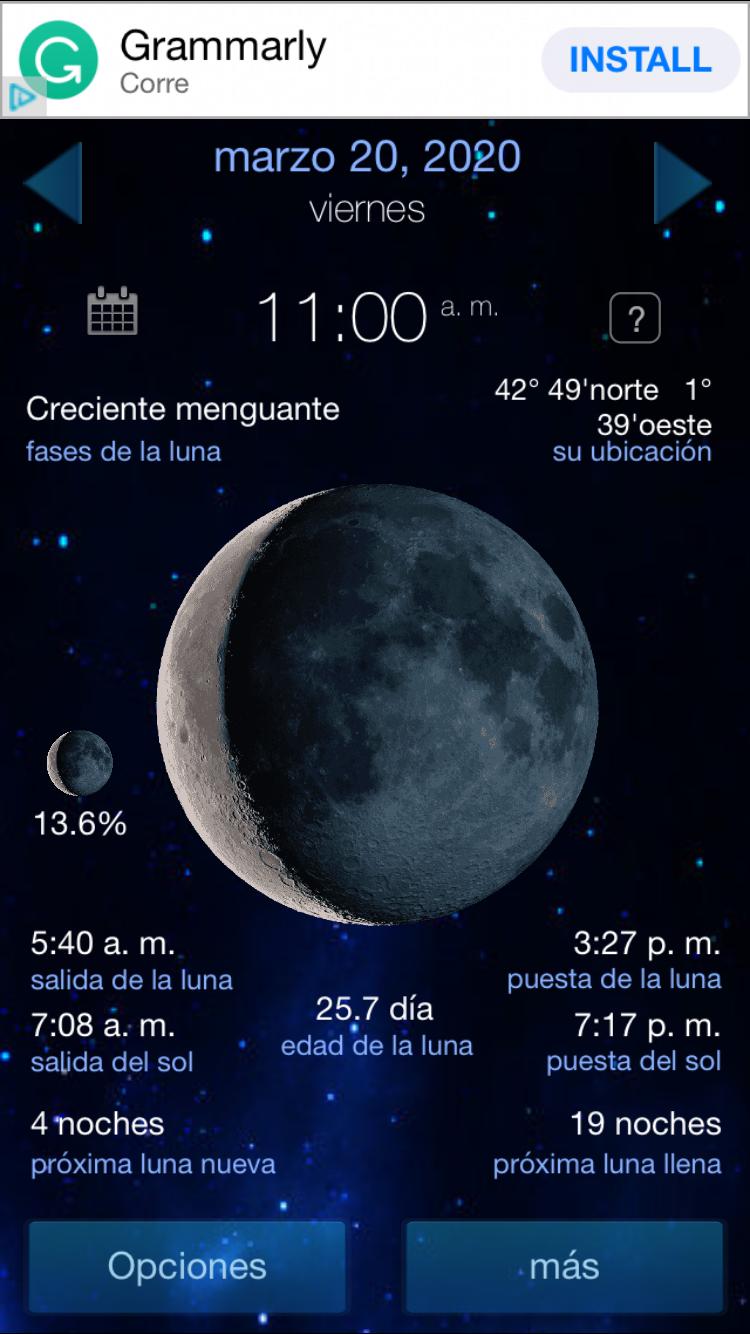 13.6%21/03/202011:00waning crescent moon42º 49´north1º 39´ west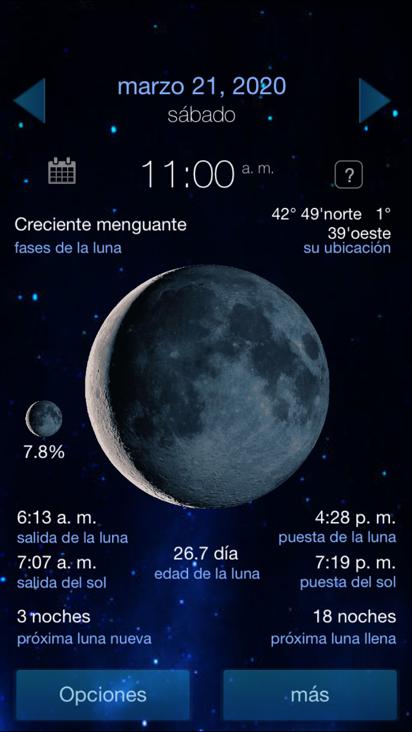 7.8%22/03/202011:00waning crescent moon42º 49´north1º 39´ west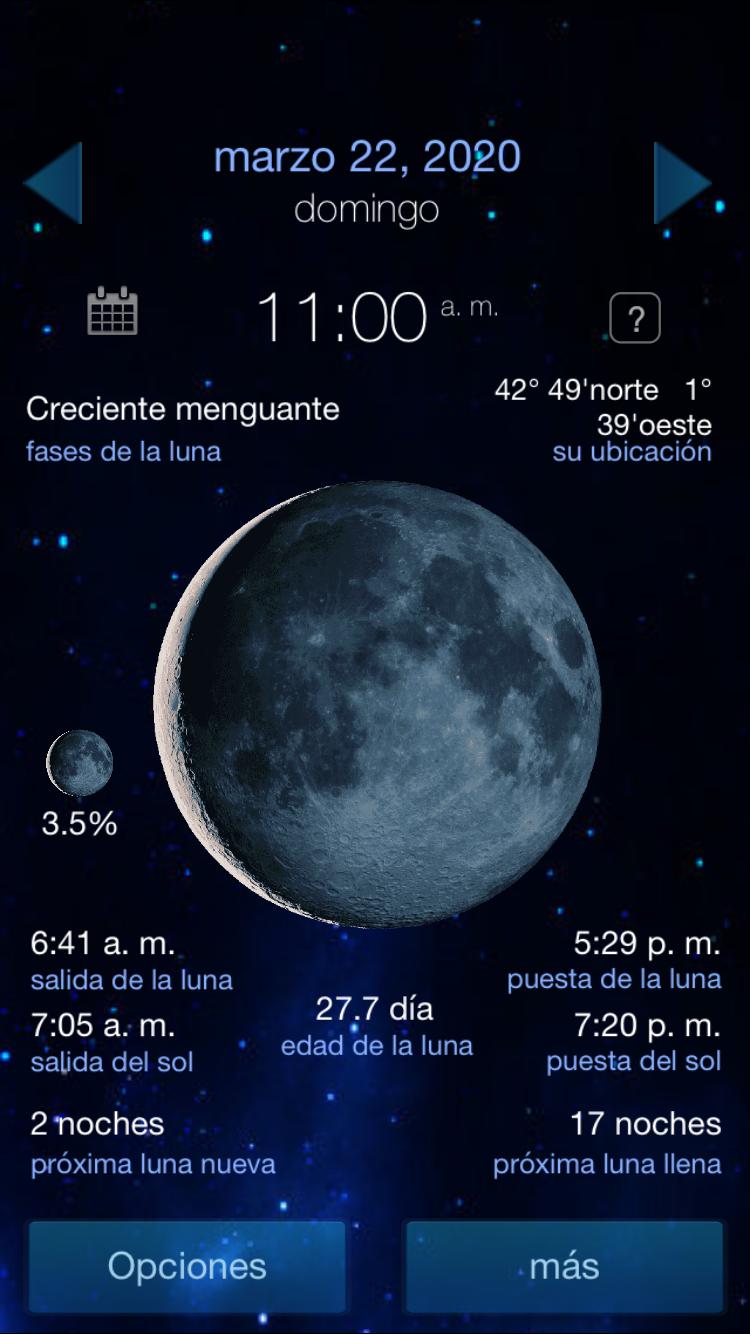 3.5%23/03/202011:00waning crescent moon42º 49´north1º 39´ west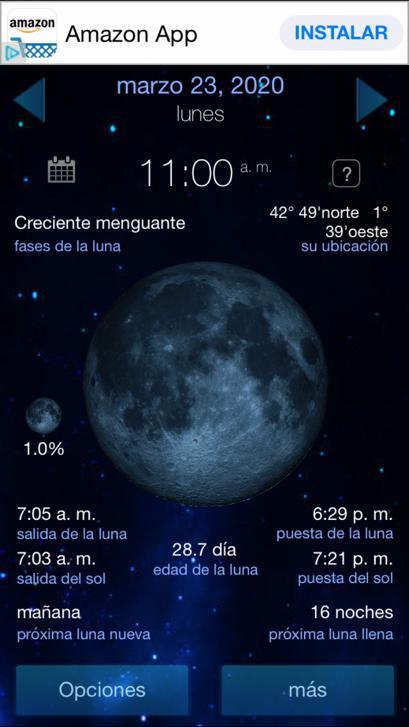 1.0%24/03/202011:00new moon42º 49´north1º 39´ west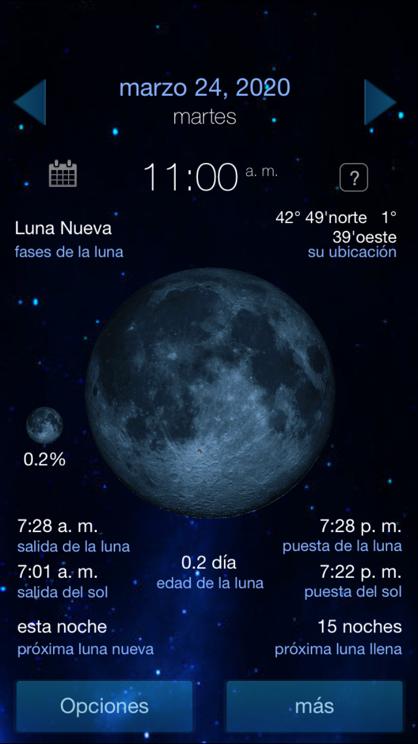 0.2%25/03/202011:00crescent moon42º 49´north1º 39´ west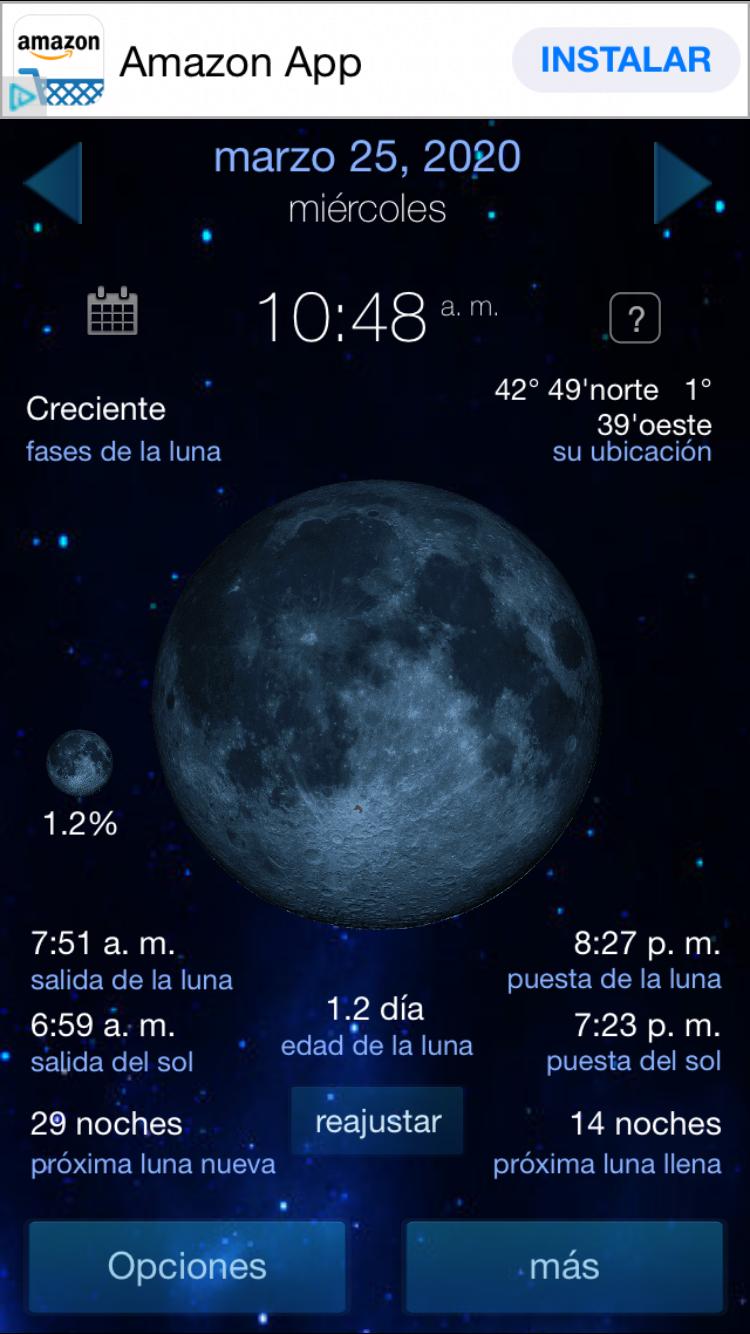 1.2%